„DBAMY O CZYSTY ŚWIAT, CHOĆ MAŁO MAMY LAT!”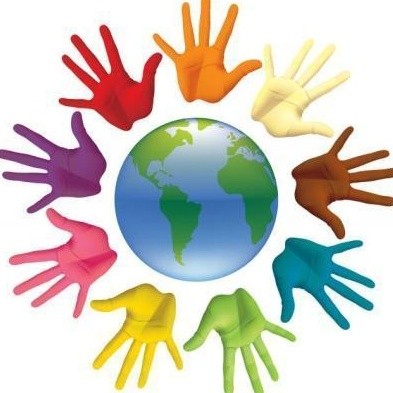 POWIATOWY KONKURS EKOLOGICZNYTARNOWSKIE GÓRY 12-18.10.2018_______________________________________________________________________________________Organizowany przez:Specjalny Ośrodek Szkolno-Wychowawczy w Tarnowskich Górach_______________________________________________________________________________________Cele konkursu:kształtowanie świadomości oraz kultury przyrodniczej i proekologicznej zgodnie z etyką, 
opartą na właściwej hierarchii wartości, prawach człowieka i przyrody,rozbudzanie potrzeby kontaktu z przyrodą,rozwijanie rozumienia współzależności człowieka i środowiska,upowszechnianie i popularyzacja fotografii,kształtowanie wrażliwości artystycznej, integracja młodzieży_______________________________________________________________________________________________UROCZYSTA GALA, WRĘCZENIE NAGRÓD LAUREATOM KONKURSÓW:18.10.2018, godz.  11.00_______________________________________________________________________________________________Formy uczestnictwa:KONKURS PLASTYCZNY – indywidualny – termin nadsyłania prac: 12.10.2018KONKURS FOTOGRAFICZNY -  indywidualny – termin nadsyłania prac: 12.10.2018KONKURS WIEDZY EKOLOGICZNEJ – zespołowy – 18.10.2018KONKURS PLASTYCZNY,,DBAMY O CZYSTY ŚWIAT, CHOĆ MAŁO MAMY LAT!"(praca plastyczna inspirowana zasadami prawidłowego segregowania i gospodarowania odpadami)Jeden autor może zgłosić tylko jedną pracę.Każda praca powinna zawierać metryczkę na odwrocie – imię i nazwisko, klasa, szkoła, miejscowość, 
imię i nazwisko opiekuna, temat pracy. Praca konkursowa nie mogła uczestniczyć poprzednio w innym konkursie.Prace konkursowe oceni Komisja Konkursowa, wybrana przez Organizatora. Decyzje Komisji są ostateczne.Kryteria oceny prac konkursowych: praca tematycznie zgodna z przewodnim hasłem konkursu, temat przedstawiony w sposób interesujący i przyciągający uwagę, estetyka i efekt wizualny, poprawność wykonania.Prace konkursowe przechodzą na własność organizatora i nie będą zwracane autorom. Organizator zastrzega sobie prawo do wykorzystania i publikacji nagrodzonych prac. Każdy uczestnik musi posiadać zgodę na przetwarzanie danych osobowych  i wykorzystanie jego wizerunku (załącznik nr 1).Prace wraz z załączonymi  metryczkami i zgodami, należy przesłać na adres: Specjalny Ośrodek Szkolno-Wychowawczyul. Strzelców Bytomskich 742-600 Tarnowskie Górykoordynator: mgr Agata Koptyńska-Małek (tel.505 472 462)mgr Monika Makosz (tel.660 548 017)mgr Barbara Klimek (tel.607 764 059)KONKURS FOTOGRAFICZNY,,DBAMY O CZYSTY ŚWIAT, CHOĆ MAŁO MAMY LAT!"(praca fotograficzna nawiązująca do walki z odpadami oraz  do segregacji odpadów i ich właściwego zagospodarowania)Jeden autor może zgłosić tylko jedną pracę.Każde zdjęcie powinno zawierać metryczkę na odwrocie – imię i nazwisko, klasa, szkoła, miejscowość, imię i nazwisko opiekuna, temat pracy.  Praca konkursowa nie mogła uczestniczyć poprzednio w innym konkursie.Prace konkursowe oceni Komisja Konkursowa, wybrana przez Organizatora.                                         Decyzje Komisji są ostateczne. Kryteria oceny prac konkursowych: praca tematycznie zgodna z przewodnim hasłem konkursu, temat przedstawiony w sposób interesujący i przyciągający uwagę, estetyka i efekt wizualny, techniczność poprawność wykonania.Prace konkursowe przechodzą na własność organizatora i nie będą zwracane autorom. Organizator zastrzega sobie prawo do wykorzystania i publikacji nagrodzonych prac. Każdy uczestnik musi posiadać zgodę na przetwarzanie danych osobowych i wykorzystanie 
jego wizerunku (załącznik nr 1).Prace wraz z metryczkami i zgodami, należy przesłać na adres: Specjalny Ośrodek Szkolno-Wychowawczyul. Strzelców Bytomskich 742-600 Tarnowskie Górykoordynator: mgr Agata Koptyńska-Małek (tel. 505 472 462)mgr Monika Makosz ( tel.660 548 017)mgr Barbara Klimek (tel.607 764 059)KONKURS WIEDZY EKOLOGICZNEJ O TYTUŁ ,,WESOŁEGO EKOLOGA",,DBAMY O CZYSTY ŚWIAT, CHOĆ MAŁO MAMY LAT!"(konkurs będzie miał charakter turnieju 3 osobowych drużyn;w konkursie mogą brać udział drużyny mieszane - dzieci i młodzież,  z różnych kategorii wiekowych)Każda szkoła, ośrodek może zgłosić 2 drużyny 3-osobowe; drużyny mogą być mieszane - dzieci                 i młodzież, z różnych kategorii wiekowych . Laureatem konkursu zostanie drużyna, która zdobędzie najwięcej punktów.  Każda drużyna zostanie nagrodzona drobnym upominkiem.Konkurs odbędzie się 18.10.2018, o godzinie 9.00  w: Specjalnym Ośrodek Szkolno-Wychowawczymul. Strzelców Bytomskich 742-600 Tarnowskie GóryOgłoszenie wyników konkursu, nastąpi w tym samym dniu (18.10.2018), na uroczystej Gali Konkursowej.Każdy uczestnik konkursu musi posiadać zgodę na przetwarzanie danych osobowych                               i wykorzystanie jego wizerunku (załącznika nr 1).Zgłoszenie uczniów do konkursu – (załącznik nr 3) należy przesłać pocztą, faksem, pocztą internetową (może być plik jpg. wypełnionego załącznika) lub dostarczyć osobiście do sekretariatu szkoły: Specjalny Ośrodek Szkolno-WychowawczyUl. Strzelców bytomskich 742-600 Tarnowskie GóryFax. 32 285-28-93Adres mail: konkursekologicznysosw@poczta.fmkoordynator: mgr Agata Koptyńska-Małek (tel. 505 472 462)mgr Monika Makosz (tel.660 548 017)mgr Barbara Klimek (tel.607 764 059)PROGRAM UROCZYSTEJ GALI KONKURSOWEJ18.10.2018 Specjalny Ośrodek Szkolno-Wychowawczy ul. Strzelców Bytomskich 742-600 Tarnowskie Góry11.00 Uroczyste rozpoczęcie Gali Konkursowej.Występ zespołu ,,Słoneczna Gromada".Rozstrzygnięcie Konkursu Wiedzy Ekologicznej.Występ zespołu ,,Słoneczka ".Wręczenie nagród w Konkursie Fotograficznym i Plastycznym.Występ uczniów klas SPdP.Uroczyste zakończenie Gali Konkursowej.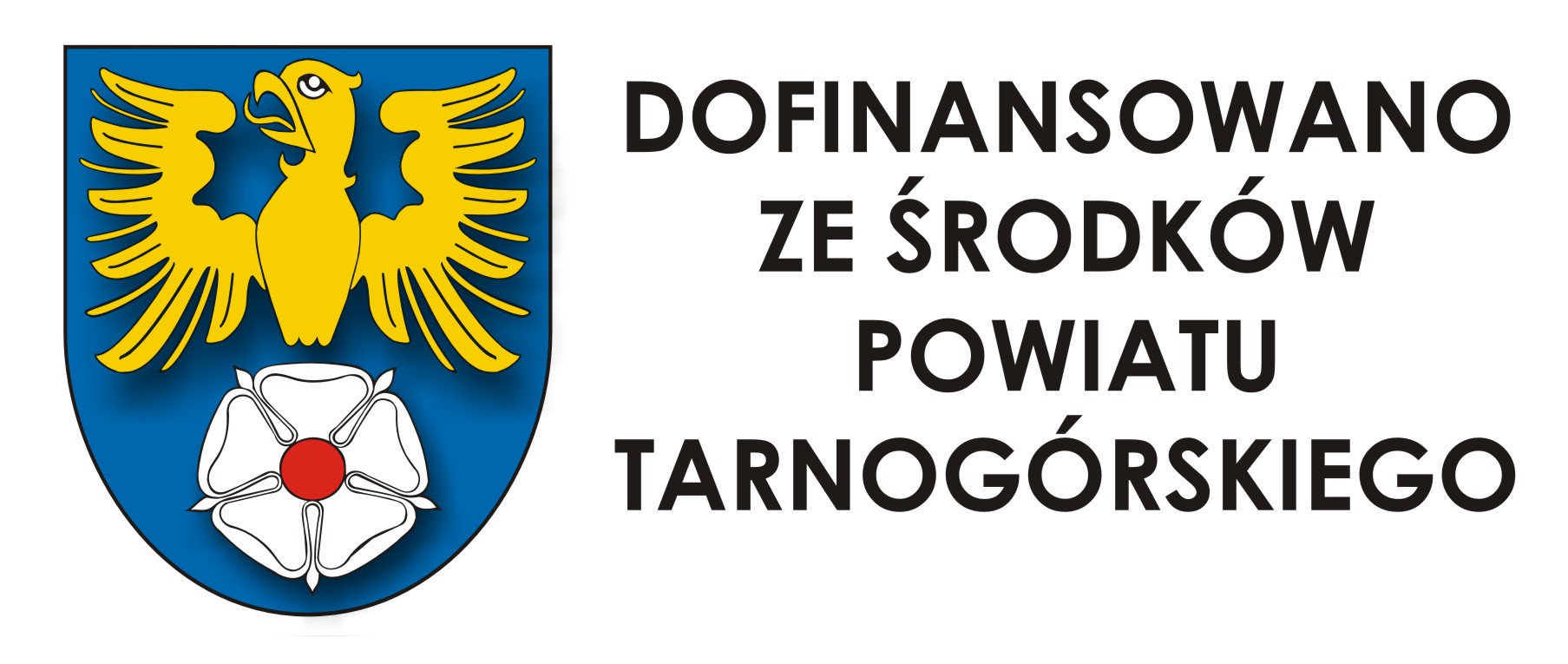 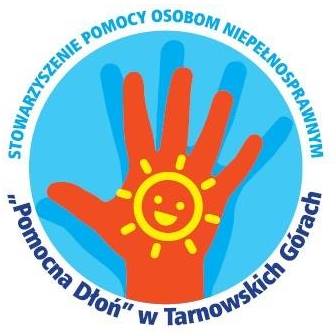 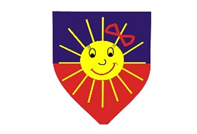 Kategorie wiekowe:Format i technikaTermin nadsyłania prac:Rozstrzygnięcie konkursu, informacja na stronie www.soswtg.pl :klasy I – IIIszkoła podstawowaA4dowolna ( z wyłączeniem plasteliny i materiałów sypkich)12.10.201815.10.2018klasy IV –VIszkoła podstawowaA4dowolna ( z wyłączeniem plasteliny i materiałów sypkich)12.10.201815.10.2018klasy VII – VIIIszkoła podstawowa orazklasy gimnazjumA3dowolna ( z wyłączeniem plasteliny i materiałów sypkich)12.10.201815.10.2018starsze dzieci– szkoła ponadgimnazjalna            i osoby dorosłeA3dowolna ( z wyłączeniem plasteliny i materiałów sypkich)12.10.201815.10.2018Kategorie wiekowe:Format i technikaTermin nadsyłania prac:Rozstrzygnięcie konkursu, informacja na stronie www.soswtg.pl :klasy IV –VIszkoła podstawowaformat zdjęcia 10 x 15 lub większy12.10.201815.10.2018klasy VII – VIIIszkoła podstawowa orazklasy gimnazjumformat zdjęcia 10 x 15 lub większy12.10.201815.10.2018starsze dzieci – szkoła ponadgimnazjalna             i osoby dorosłeformat zdjęcia 10 x 15 lub większy12.10.201815.10.2018Termin zgłoszenia:Termin konkursu:Uroczysta gala konkursowa:05.10.201818.10.2018godz. 9.0018.10.2018